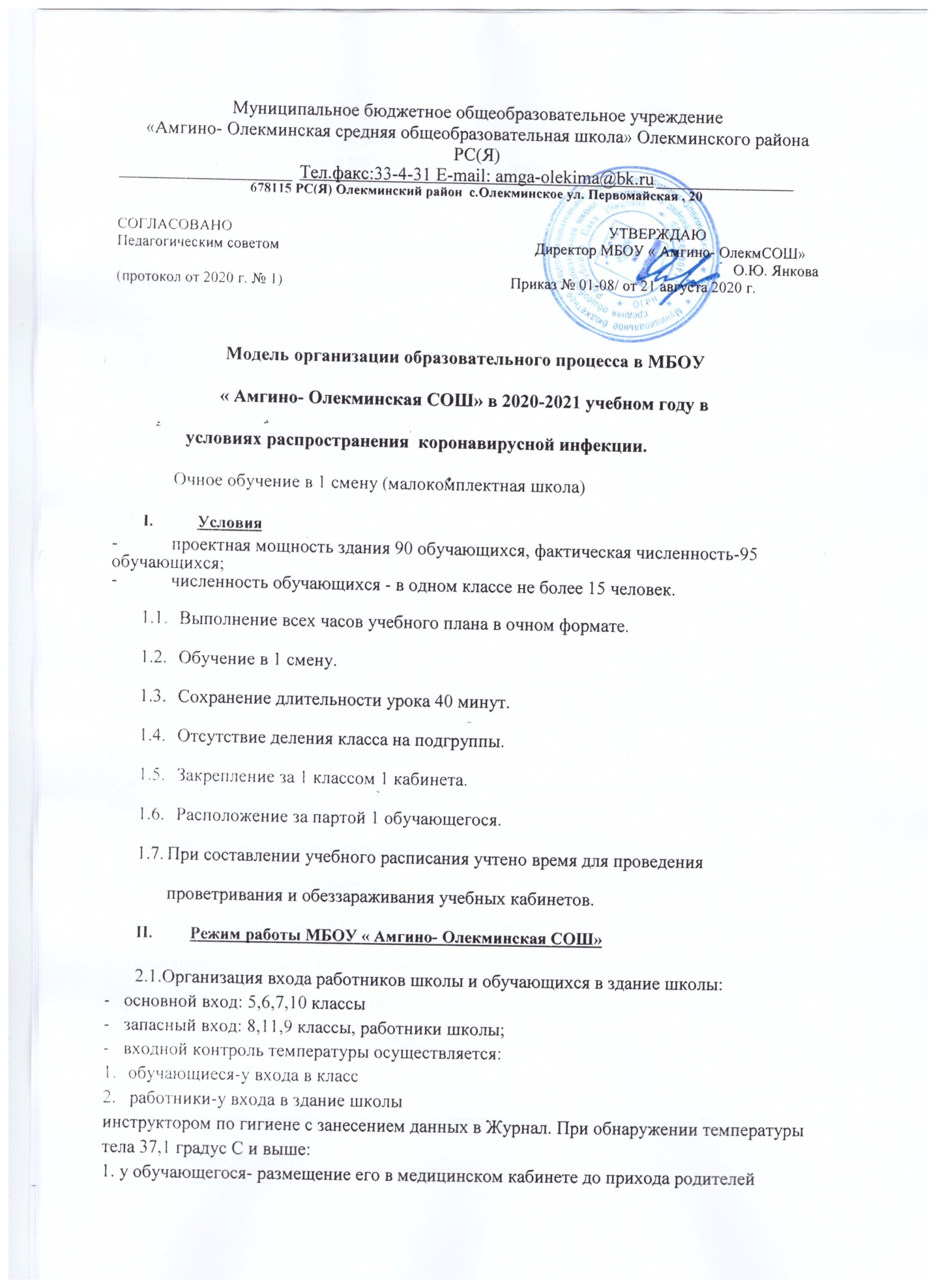 Муниципальное бюджетное общеобразовательное учреждение
«Амгино- Олекминская средняя общеобразовательная школа» Олекминского района РС(Я)	Тел.факс:33-4-31 E-mail: amga-olekima@bk.ru	678115 РС(Я) Олекминский район  с.Олекминское ул. Первомайская , 20СОГЛАСОВАНО	УТВЕРЖДАЮПедагогическим советом	Директор МБОУ « Амгино- ОлекмСОШ»О.Ю. Янкова(протокол от 2020 г. № 1)	Приказ № 01-08/ от 21 августа 2020 г.Модель организации образовательного процесса в МБОУ« Амгино- Олекминская СОШ» в 2020-2021 учебном году в условиях распространения  коронавирусной инфекции.Очное обучение в 1 смену (малокомплектная школа)Условияпроектная мощность здания 90 обучающихся, фактическая численность-95 обучающихся;численность обучающихся - в одном классе не более 15 человек.Выполнение всех часов учебного плана в очном формате.Обучение в 1 смену.Сохранение длительности урока 40 минут.Отсутствие деления класса на подгруппы.Закрепление за 1 классом 1 кабинета.Расположение за партой 1 обучающегося.При составлении учебного расписания учтено время для проведения проветривания и обеззараживания учебных кабинетов.Режим работы МБОУ « Амгино- Олекминская СОШ»2.1.Организация входа работников школы и обучающихся в здание школы:основной вход: 5,6,7,10 классызапасный вход: 8,11,9 классы, работники школы;входной контроль температуры осуществляется:обучающиеся-у входа в классработники-у входа в здание школыинструктором по гигиене с занесением данных в Журнал. При обнаружении температуры тела 37,1 градус С и выше:1. у обучающегося- размещение его в медицинском кабинете до прихода родителей (законных представителей)2. у работника- отстранение от работы;вход в школу родителям и посторонним лицам закрыт;обучающиеся начальных классов встречают обучающихся на входной площадке и провожают их до входной площадки.Размещение гардеробных для верхней одежды и обуви:Гардеробные оборудованы в классах с соблюдением правил хранения верхнейодежды и обуви.Режим работы столовой:площадь столовой разделена на 4 зоныграфик питания обучающихся:Завтрак:1,2,3, 4,5 классы6,7,8,9класы Обед:1,2,3,4,5 классы6,7,8,9 классыРазмещение учебных кабинетов:все предметы учебного плана проводятся в закрепленных за классом помещениях за исключением: физической культуры, технологии, информатики.Организация образовательного процессаФорма организации обучения:традиционное обучение по расписанию 5-ти дневной учебной недели для 1-4 классовтрадиционное обучение по расписанию 6-ти дневной учебной недели для 5-11 классовродители вправе выбрать следующие формы обучения: семейное, дистанционное;График обучения и расписание занятий:Продолжительность урока:класс - сентябрь - октябрь - 3 урока по 35 минут, ноябрь-май - 4 урока по 35 минут2-11 классы - 45 минут Продолжительность перемен:перемена - 10 минутперемена - 20 минутперемена - 20 минутперемена - 20 минутперемена - 10 минутперемена - 10минутРасписание звонков:урок - 9.00 - 9.40урок - 9.50 - 10.30урок - 10.50 - 11.30урок - 11.50 - 12.30урок - 12.50 - 13.30урок - 13.40 - 14.20урок - 14.30 - 15.10Расписание уборки и дезинфекции помещений:Влажная уборка коридоров и производственных помещений:8.4511.3013.30Рециркуляция воздуха в классах:1,23,,4,5 классы6,7,8,9,10,11 классыВо время уроков физической культуры, технологии, информатики Дезинфекция поверхностей:8.45Во время уроков физической культуры, технологии, информатики16.0018.00Расписание уроков МБОУ « Амгино- Олекминская СОШ»1-4 классы  2020-2021 учебный годРасписание уроков МБОУ « Амгино- Олекминская СОШ»5-9 классы  2020-2021 учебный годорганизация уроков физической культуры:проведение уроков на спортивных площадках с учетом погодных условий -основная форма урока- игроваязамена урока прогулками при температуре воздуха выше -15 градусов и скорости ветра ниже 7 м/с до 1,5 часов в деньдля обучающихся группы ЛФК и освобожденных от уроков физической культуры организация прогулокОрганизация внеурочной деятельности:Содержание:компенсация содержания образования по предметам учебного планареализация программы Развитие-реализация программы дополнительного образованияФормы:Работа в малых группах в очной, смешанной и дистанционных формах по расписанию.В случаях ухудшения санитарно-эпидемиологической обстановки в предусмотрена возможность дистанционного обучения.дни недели /классы1 класс 1 четверть1 класс 2четверть1 класс2 полугодие2 класс3 класс4 класс1 полугодие4 класс2 полугодиепонедельник1.физическая культура2. русский язык+литературное чтениединамическая пауза 3. математика1.литературное ч2. математикадинамическая пауза3. физическая к4. русский язык1.литературное чт2. математикадинамическая пауза3. физическая кул4. русский язык1.литературное чт2. математика3. окружающий 4. физическая кул5. русский язык1. литературное чт2. русский язык3. физическая культ4. математика5. технология6. якутский язык 1. литератерное чт2. физическая кул3. русский язык4. математика5. физическая кул1. литератерное чт2. физическая кул3. русский язык4. математика5.КНРС(Я)вторник1. математика 2.русский язык+литературное чтениединамическая пауза3.окруж.мир+ изобраз.ис-во1.русский язык2. математикадинамическая пауза3. окружающий мир4. литературное чтение1.русский язык2. математикадинамическая пауза3. окружающий мир4. литературное чтение1. иностранный яз2. русский язык3. математика4. литературное чт5. якутский язык 1. музыка2. математика3. иностр.язык4. русский язык5. литерат.чтение1. русский язык2. математика3. иностр.язык4. окружающий мир5. изобраз.ис-во6. якутский язык 1. русский язык2. математика3. иност.язык4. окружающий мир5. изобраз ис-во6. якутский язык среда1.окруж.мир2.русский язык+лит.чтениединамическая пауза3.математика1.физическая кул2. математикадинамическая пауза3. русский язык4. литер чтение1.физическая кул2. математикадинамическая пауза3. русский язык4. литературное чт1.лит.чтение2. математика3. физическая кул4. русский язык5.изобраз. ис-во 6.окруж.мир1. физическая кул2. математика3. окружающий мир4. русский язык5. литерат.чт1. музыка2. математика3. иностранный яз4. русский язык5. литературное чт1. музыка2. математика3. иностранный яз4. русский язык5. литературное чтчетверг1.физическая культура+музыка2.математикадинамическая пауза3.русский язык1. музыка2.математикадинамическая пауза3. русский язык4. физическая 5. литер.чтение1. музыка2.математикадинамическая пауза3. русский язык4. технология5. литературное чт1. русский язык2. иностранный язык3. математика4. технология5. культура народов Республики Саха (Якутия)1. культура народов Республики Саха (Якутия)2. математика3. литературное чтение4. русский язык5. физическая культура1. литературное чтение2. математика3. окружающий мир4. русский язык5. технология1. литературное чтение2. математика3. физическая кул4. русский язык5. ОРКСЭпятница1.физическая 2.русский язык+литературное чтениединамическая пауза3.технология1.Изобр ис-во2. русский языкдинамическая пауза3. окружающий 4. технология1.Изобраз.ис-во2. русский языкдинамическая пауза3. окружающий мир4. физическая кул1. русский язык2. математика3. музыка4. литературное чт5. физическая кул1. физическая кул2. русский язык3. математика4. окружающий мир5. музыка1. литературное чт2. русский язык3. математика4. физическая кул5. ОРКСЭ1. литературное чт2. русский язык3. окружающий мир4. физическая кул5. технологияДни недели/классы5 класс6 класс7 класс8 класс9 класс10 класс11 класспонедельникисториягеографиялитературарусскийфизкультурарусскийрусскийисториятехнологияобществозфизкультанглийскбиологияматематикарусскийтехнологияхимияфизкультурматематикарусскийматематикалитератураисториябиологиягеографиябиологияматематикистория русскийинформаттехнологияфизикагеографиябиологиялитератураобществознфизикатехнологияматематикарусскийобществознфизкультуравторниктехнологияматематикарусскийматематикарусскийлитературарусскийтехнологиялитератураанглийскматематикаматематикаобществознлитератураанглийскисторияОБЖфизикарусскийматематикафизкультанглийсканглийскобществофизикахимияматематфизкультрусскийисторияисторияфизикаправоинд.проекфизкульттбиологиябиологияобществознфизикалитератураинд.проектфизкультурасредаИЗОтехнологияисториямузыкафизкультураанглийскийлитературагеографиярусскийисториямузыкагеографиямузыкатехнологияинформатфизкультИЗОтехнологияинформатгеографиярусскийлитературОБЖисториярусскийлитературагеографияОБЖматематикалитератураматематикагеографияанглийскфизкультурафизкультураматематикаисторияматематикарусскийгеографияфизкультурачетвергматематикаматематикаинформатиколекмоведанглийскобществознбиологиярусскийрусскийматематикаматематикафизкультуррусскийгеографиялитератураанглийсканглийскфизкультгеографияматематикаанглийскобществозфизкульт\математикхимиялитератфизикафизкультанглийскилитературафизикаОБЖхимиярусский биология\правоисторияхимияОБЖхимияастрономияпятницабиологияанглийскийматематикарусскийфизкультурарусскийматематикаинформатлитературафизкультанглийскматематикафизикалитературарусскийматематикахимиябиологияматематикарусскийхимияматематчерчениелитературматематбиологияфизкультобществозматематикаэкономикахимияинформатматематика\математикаэкономикалитературафизикарусскийинформатиксубботаматематикарусскийлитератураобжякутскийизоматематикаматематикаякутскийОБЖякутскийисторияфизикаматематикаматематикафизикаякутскийисториямузыка ИЗОматематика\историяматематикякутскийфизикаанглийсканглийсканглийскийанглийскийматематикаматематикарусскийрусский\геометриягеометрияанглийскийанглийскийалгебрарусскийКлассы  1- 4  Классы  1- 4  1 2 3 3 4 итого Внеурочная деятельность по направлениям Внеурочная деятельность по направлениям 10 10 10 10 10 40 Духовно-нравственное Духовно-нравственное Духовно-нравственное Духовно-нравственное «Край родной» «Край родной» 1 1 1 1 4 Социальное Социальное Социальное Социальное «Я познаю мир» «Я познаю мир» 1 1 1 0 3 Общеинтеллектуальное Общеинтеллектуальное Общеинтеллектуальное Общеинтеллектуальное Занимательная математика Занимательная математика 1 1 1 1 4 Я - исследователь Я - исследователь 1 1 1 1 4 Занимательная информатика Занимательная информатика 1 1 Риторика Риторика 1 1 1 1 4 Литература как предмет эстетического цикла1 1 1 1 4 Робототехника Робототехника 1 1 1 1 4 Общекультурное Общекультурное Общекультурное Общекультурное Мир музыкиМир музыки1 1 1 1 4 «Акварелька» «Акварелька» 1 1 1 1 4 Спортивно-оздоровительное Спортивно-оздоровительное Спортивно-оздоровительное Спортивно-оздоровительное Шашки Шашки 1 1 1 1 4                                                                                                                                                                                                                                   Классы  5-9                                                                                                                                                                                                                                  Классы  5-956789итогоВнеурочная деятельность (кружки, секции проектная деятельность  Внеурочная деятельность (кружки, секции проектная деятельность  10 10 10 10 10 50 Духовно- нравственноеОсновы духовно- нравственной культуры 1 1 1 1 1 5 СоциальноеЯ познаю мир 1 1 1 1 4Обще-интеллектуальноеРиторика 1 1 1 1 1 5 Обще-интеллектуальноеПрикладная математика 1 1 1 1 1 5 Обще-интеллектуальноеКлуб путешественников 1 1 1 1 1 5 Обще-интеллектуальноеОбществознание 1 1Обще-интеллектуальноехимия11Обще-интеллектуальноеФизика 1 1 Обще-интеллектуальноеЖивой организм 1 1 1 1 1 5 Обще-интеллектуальноеИнформатика 11Обще-интеллектуальноеРукоделие  11 1 1  13 ОбщекультурноеРисуем все! 1 1 1 1 4 ОбщекультурноеМир музыки111115Спортивно-оздоровительноеСпортивный  марафон1 1  13классыклассы1011Внеучебная деятельность ( кружки, секции проектная деятельность)Внеучебная деятельность ( кружки, секции проектная деятельность)1010ИтогоДуховно- нравственноеКультура народов РС(Я)112Социальное Я познаю мир112Обще-интеллектуальноеПодготовка к ЕГЭ  по русскому языку112Обще-интеллектуальноеПодготовка  к ЕГЭ математике112Обще-интеллектуальноеПодготовка к ЕГЭ  по  географии11Обще-интеллектуальноеПодготовка к ЕГЭ  по  обществознанию11Обще-интеллектуальноеПодготовка к ЕГЭ  по  физике 11Обще-интеллектуальноеПодготовка к ЕГЭ  по  химии11Обще-интеллектуальноеПодготовка к ЕГЭ  по  истории112Обще-интеллектуальноеПодготовка к ЕГЭ  по  биологии 112Общекультурное Мир музыки11Спортивно-оздоровительное  Спортивный марафон112